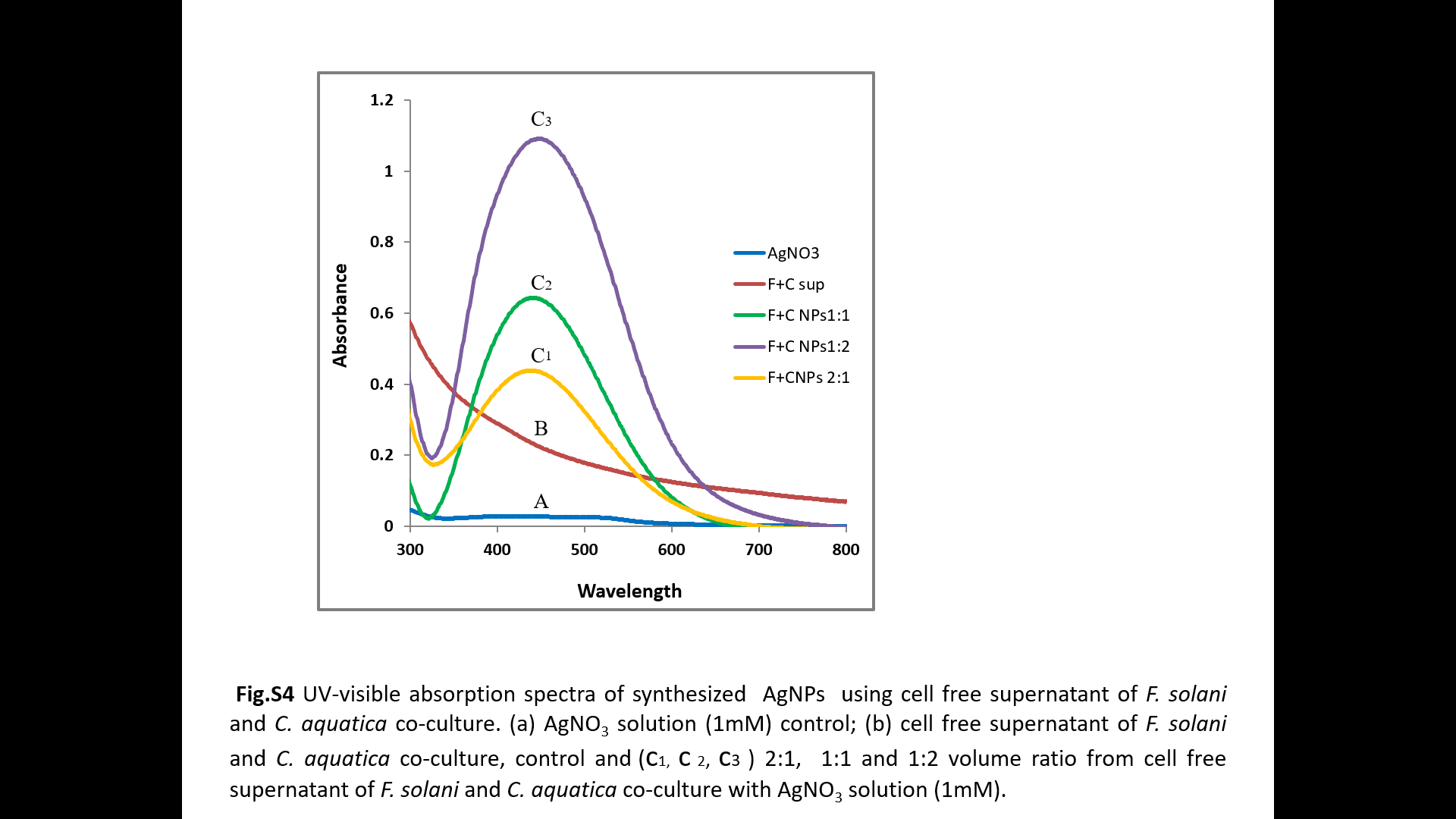 Figure S4. UV-visible absorption spectra of synthesized AgNPs. (A) AgNO3 solution (1mM) control; (B) C-FS, control and (C1, C2, C3) 2:1, 1:1 and 1:2 volume ratio from C-FS with AgNO3 solution (1mM).